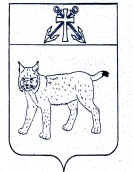 ПРОЕКТАДМИНИСТРАЦИЯ УСТЬ-КУБИНСКОГОМУНИЦИПАЛЬНОГО ОКРУГАПОСТАНОВЛЕНИЕс. Устьеот                                                                                                                      №                                                                                                                    О создании консультативного совета по межнациональными межконфессиональным отношениям	В соответствии с рекомендациями «круглого стола» Комитета Государственной Думы Российской Федерации по делам национальностей, в целях исполнения постановления администрации района от 29 июля 2015 года № 689 «О плане мероприятий по реализации «Стратегии государственной национальной политики Российской Федерации на период до 2025 года» на территории Усть-Кубинского района в 2015-2017 годах», ст. 42 Устава округа администрация округаПОСТАНОВЛЯЕТ:	1. Создать консультативный совет по межнациональным и межконфессиональным отношениям.	2. Утвердить:	2.1. Положение о консультативном совете по межнациональным и межконфессиональным отношениям (приложение 1).	2.2. Состав консультативного совета по межнациональным и межконфессиональным отношениям (приложение 2).	3. Признать утратившими силу следующие постановления администрации района: - от 20 февраля 2017 года № 169 «О создании консультативного совета по межнациональными межконфессиональным отношениям»;- от 8 февраля 2019 года № 120 «О внесении изменений в постановление администрации района от 20 февраля 2017 года № 169 «О создании консультативного совета по межнациональным и межконфессиональным отношениям»;-от 20 августа 2020 года № 785 «О внесении изменений в постановление администрации района от 20 февраля 2017 года № 169 «О создании консультативного совета по межнациональным и межконфессиональным отношениям».	4. Настоящее постановление вступает в силу со дня его подписания и подлежит обнародованию.Глава округа                                                                                                   И.В. БыковПОЛОЖЕНИЕо консультативном совете по межнациональными межконфессиональным отношениям                                                          1. Общие положения	1.1. Консультативный совет по межнациональным и межконфессиональным отношениям (далее - Совет) является постоянно действующим совещательным органом, созданным в целях организации и совершенствования взаимодействия администрации Усть-Кубинского муниципального округа (далее –  администрации округа), с национально-культурными объединениями и религиозными организациями округа по вопросам гармонизации межэтнических и межконфессиональных отношений в районе.	1.2. Совет осуществляет свою деятельность на общественных началах.	1.3. Совет создается, изменяется и ликвидируется на основании постановления главы округа  или  по инициативе национально-культурных объединений, религиозных организаций.	1.4. В своей деятельности Совет руководствуется Конституцией Российской Федерации, федеральными законами, указами и распоряжениями Президента Российской Федерации, постановлениями и распоряжениями Правительства Российской Федерации, законами Вологодской области, нормативными правовыми актами Вологодской области, муниципальными правовыми актами округа и настоящим Положением. 2. Основные задачи Совета	Основными задачами Совета являются:	2.1. Рассмотрение вопросов, имеющих особое значение в сфере межнациональных и межконфессиональных отношений на территории округа.	2.2. Внесение предложений органам местного самоуправления округа по определению приоритетных направлений работы органов местного самоуправления округа в целях достижения взаимного согласия и уважения среди национально-культурных объединений и религиозных организаций.	2.3. Разработка рекомендаций органам местного самоуправления округа по налаживанию и укреплению взаимопонимания в сфере межнациональных и межконфессиональных отношений. 3. Функции Совета	Совет в целях выполнения возложенных на него задач осуществляет следующие функции:	3.1. Оказывает содействие повышению эффективности взаимодействия национально-культурных объединений и религиозных организаций с органами местного самоуправления округа.	3.2. Проводит предварительный анализ и обсуждение предложений и инициатив национально-культурных объединений и религиозных организаций.	3.3. Разрабатывает предложения по согласованию деятельности национально-культурных объединений и религиозных организаций на территории округа, установлению и укреплению связей между ними.	3.4. Разрабатывает рекомендации в сфере межнациональных и межконфессиональных отношений на территории округа для органов местного самоуправления округа.	3.5. Решает вопросы, связанные с поддержанием межконфессионального диалога, формированием уважительных и конструктивных взаимоотношений между представителями различных вероисповеданий.	3.6. Представляет главе округа аналитические материалы и доклады по вопросам политики в области взаимоотношений государства, национально-культурных объединений  и религиозных объединений.	3.7. Содействует осуществлению контактов органов местного самоуправления округа с национально-культурными объединениями и религиозными объединениями.	3.8. Формирует справочные и информационно-аналитические материалы по вопросам деятельности Совета. 4. Полномочия Совета	В пределах своих функций Совет может:	 4.1. Вносить в установленном порядке на рассмотрение главы округа предложения по вопросам деятельности Совета. 	4.2. Запрашивать в установленном законом порядке необходимую информацию по входящим в компетенцию Совета вопросам. 	4.3. Приглашать к участию в работе Совета представителей национально-культурных объединений, религиозных объединений, не входящих в его состав, а также представителей федеральных органов государственной власти, органов государственной власти субъектов Российской Федерации, органов местного самоуправления округа, общественных объединений и организаций.                                5. Порядок формирования и деятельности Совета	5.1. Состав Совета утверждается постановлением главы округа. Совет состоит из председателя, его заместителя, секретаря и членов Совета.	5.2. Председателем Совета является глава района, который осуществляет общее руководство деятельностью Совета и ведет его заседания. Председатель Совета имеет заместителя, который в его отсутствие исполняет обязанности председателя Совета. Организационное обеспечение деятельности совета осуществляет секретарь Совета.	5.3. Совет осуществляет свою деятельность в форме заседаний, проводимых по мере необходимости, но не реже одного раза в полугодие. Повестка дня заседания Совета формируется с учетом предложений членов Совета, утверждается председателем и доводится до членов Совета секретарем Совета не позднее, чем за три рабочих дня до заседания с предоставлением материалов по вопросам, включенным в повестку дня заседания Совета.	Внеочередной созыв заседания Совета может быть осуществлен по инициативе председателя Совета, по совместному требованию большинства членов Совета.	5.4. Члены Совета присутствуют на заседании лично. Заседание правомочно, если на нем присутствует не менее половины от общего числа членов Совета.	5.5. Решения Совета принимаются большинством голосов от числа присутствующих на заседании. При равенстве голосов голос председателя  Совета является решающим.	5.6. Решения Совета оформляются протоколом, который подписывается председателем и секретарем.	5.7. Протокол Совета ведет секретарь Совета. Протокол рассылается всем членам Совета и иным лицам, участвующим в заседании Совета, а также размещается на официальном сайте администрации района  в сети Интернет не позднее со дня проведения заседания.6. Организация деятельности Совета	6.1. Организационно-техническое обеспечение деятельности Совета осуществляет секретарь Совета.	 С этой целью секретарь Совета:	-готовит проект повестки дня заседания Совета, организует подготовку материалов к заседаниям Совета;	-информирует членов Совета о месте, времени проведения и повестке дня заседания, обеспечивает их необходимыми справочно-информационными материалами;	-оформляет протокол заседаний Совета и информирует Совет о ходе применения на практике принятых решений. 7. Заключительные положения	7.1. Совет не обладает контрольными  или распорядительными функциями по отношению к национально-культурным объединениям, религиозным организациям.	7.2. Решения Совета носят рекомендательный характер.СОСТАВконсультативного совета по межнациональными  межконфессиональным отношениямУтвержденопостановлением администрации района от __________ № _____(приложение 1)Утвержденпостановлением администрации района от _____________ № (приложение 2)Быков Иван Васильевич-глава округа, председатель Совета;КомароваЕлена Борисовна-заместитель главы округа, начальник отдела культуры, туризма и молодежи администрации округа, заместитель председателя консультативного совета;ИльичеваСветлана Александровна-документовед 1 категории отдела организационной работы администрации округа, секретарь советаЧлены совета:Демидова Марина Витальевна- начальник Богородского территориального отдела администрации округа;Иерей Михаил  Пинаев-благочинный Усть-Кубинского округа, настоятель Храма Святителя Афанасия Великого (по согласованию);Крупеникова Марина Алексеевна-председатель Общественного совета Усть-Кубинского муниципального округа (по согласованию);КиселеваТатьяна Алексеевна-председатель Усть-Кубинской районной общественной организации Профсоюза работников образования и науки Российской Федерации (по согласованию);Левичев Николай Николаевич-начальник отделения полиции по оперативному обслуживанию территории Усть-Кубинского муниципального района (по согласованию);ЛебедеваТатьяна Апполинарьевна- начальник Троицкого территориального отдела администрации округа;НожихинаЕкатерина Николаевна- начальник Устьянского территориального отдела администрации округа;Семенов Владимир Васильевич- начальник Высоковского территориального отдела администрации округа;СмирноваОксана Викторовна-начальник управления образования администрации округа;СтрамоваАнна Валериевна-главный редактор-директор АНО «Редакция Усть-Кубинской районной газеты «Северная новь;Широков Александр Алексеевич-начальник отдела безопасности, мобилизационной работы, ГО и ЧС администрации округа.